Publicado en Madrid el 04/08/2021 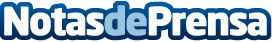 The Valley y VOGUE anuncian el lanzamiento del Executive Master in Luxury Digital TransformationUn programa que nace ante la demanda de profesionales digitales en el sector del lujo que afronta su vertiginosa transformación hacia la economía digitalDatos de contacto:RedaccionRedaccionNota de prensa publicada en: https://www.notasdeprensa.es/the-valley-y-vogue-anuncian-el-lanzamiento-del Categorias: Moda Marketing E-Commerce Recursos humanos Universidades http://www.notasdeprensa.es